        Complete Rig Camp Accommodation.   Type of construction:Mono block with high endurance desert climatic conditions that can moved in all kind of terrain and in ambient temperature from -5 degrees to + 55 degrees extra heavy duty construction Fire proofStructureThe structure will be completely steel type, designed to withstand all loads foreseen during the various operating phases of cabins: constructions, lifting transportation installation and operation.Co2 Gas fully welding is preferred to ensure the quality of welding and a perfect air and water sealBasic structure Standard steel section according calculation note.Structure quadrangular: This structure connected by point of centering and continuous welding under inner gas in order to adapt to all expensive vibration during transport and with impact building site.External walls side:Total thickness 100 mm made up offSheet external thickness 2mm galvanized and reinforced with a layer to proceed (fixing on galvanize) and 2 top coats.Insulating materials Thermo acoustic with rock wool classified M10 deprived of any irritating matterInner wall panels in me-laminated resin balanced to avoid categorically any distortion due to transportation and temperature constraint. (Beige color)Floor insulates via Rockwell aggregate of high density.Total thickness 100mm fixed on metal mesh allowing load uniformity disturbed of 800KG.cubic meter.Compound compost ofGalvanized sheet external of Nerves co type. (Corrugated galvanized steel plates same as of the shipping containers)Rock wool 150 kg/cubic meter of densityHot rolled and treated sheet thickness 5mm on stifferVinyl layer 4mm thick in the sleeper’s rooms.Roof and ceilingSame characteristic of the side wallsCovering is made by a frame in steel drawn tubes installed all along the parameter and but weld to the corner fittings. Longitudinally along the centerline a drawn tube is installed as such level to originate a 50mm slope toward the long side of the roof to both pitches.Galvanized sheet external of Nerves co type. (Corrugated galvanized steel plates same as of the shipping containersCeiling metal sheet with free space allowing spontaneous the air to circulate at the roof.Covering minimum capacity is 4 KN/sq meter.Made off:External Sheet thickness 2mm galvanized and reinforced with a layer to proceed (fixing on galvanize) and 2 top coats.Total thickness 100 mm made up offInner wall panels in me laminated resin balanced to avoid categorically any distortion due to transportation and temperature constraintInsulating materials Thermo acoustic with rock wool classified M10 deprived of any irritating matter.Sound proofingThe external walls and the floor will have an attenuation of noise of 38Db with the airborne noise and of 48db with noises of impact.Windows is anodized aluminum typeWindows is a fixed type (Single or double) Complete of shatter proof double glazing glasses.External doors, Single leaf doorsFire proof with double metal walls cuts fire, with standardized dust –protecting joint.A certificate of Authenticity for each inputThey are out of galvanized steel with double walls (box) the interior is filled with an insulator who,s thermal resistance determines the thickness in order to obtain the value of fire proofing.Layer of phonic insulator 40mm thick to be standardize with clean walls of the cabin.The executives of the doors are out of independent steel with the bearing structure.The doors are equipped with joints with sufficient compression the over pressure of air conditioning.These doors are provided with Heavy duty locks anti panics. ( Require extra locks)Out side doors should be installed with 4 heavy duty hinges on each door.(SameAs picture)•		 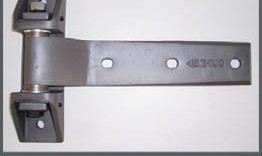 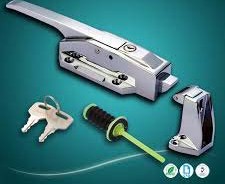 Lifting and moving.The lifting of the units will be done by crane using 4 shackles at the four static points of slinging andAlso by bed truck using winch line,Electrical circuitSingle phase current 220 volts – 50Hz, with line of ground and protection by differential circuit breakers.Maximum capacity to make the function of all the electric components at the same time with safety factor of 25%.Lighting By light fixtures and neon tube, respecting the number of the conventional lux.Outside electrical junction box, on each unit 30 cm x 30 cm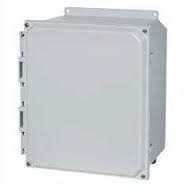 SanitaryTeam’s toilets, wash hand basin. Mirrors of door soap carries towel distribution of toilet paper.Hot water, cold water and drain installationAll hot water heaters will be installed on the outside of the cabinsVentilationDoors and windows notes  And measurementsOutside kitchen door 203 cm x 105cm wide including the frame    Sleeper rooms outside doors 203 cm x 85cm wide including the frameDeep freeze outside door 200cm x 90cm opening plus the frameLaundry 203cm x 105 cm including the frameSleepers Rooms internal doors, 190 cm x 70cmOffice windows. 80CM X 60CM WIDE. The windows start 90cm from the floorAll fiber glass flooring should be 10mm thick should be strong and smooth surfaceAll outside steps should be hinged, and safety chain to be installed for moving18 each 28' x 10' 4 - Men Sleeper.Reference No 1.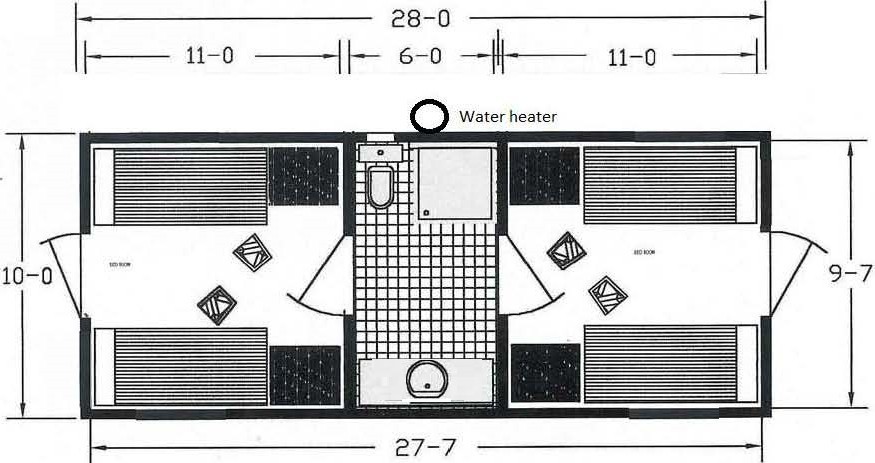 Notes regarding Sleepers roomsSleeper’s unit’s walls and roof will be made of 16mm thick white melamine board to ensure the pressure of the press seam formation.The sleepers rooms floor will be covered with 3mm thick Vinyl layerIn the shower rooms layout to ensure that the lowest position in the drain and “U” tube design to prevent any water leaking. (The “U” drain has to be made from brass and not plastic.) The “U” Drain has to be separate from the sewage lines.The wall in the shower room has to be built from plastic board.The plastic boards have to be joint in a way that no water leaking.	The shower cubicle has to be fabricated in one piece from heavy duty fiber glass and have to make sure that no water will leak from the drain or the shower cubicle into the sleeper’s rooms. (Same as picture below)all the water lines will be of ¾” andWater heaters must be installed outside the unitsSewage line should be of 110mm (GM)The floor of the shower room will be made from 8mm thick fibre glass coming 4 inches on the wall to prevent any water from seeping between the walls and shower roomNote the toilet room floor must be of 10mm fiberglass material must go up 10 cm to the walls to prevent any water seeping to the sleeping rooms from both the shower stall or the shower room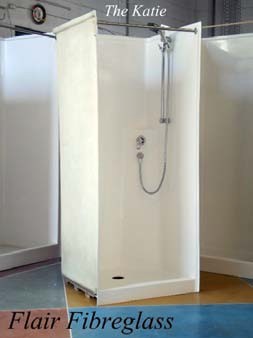 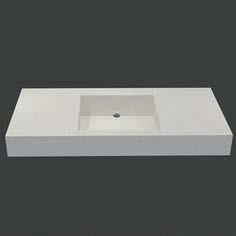 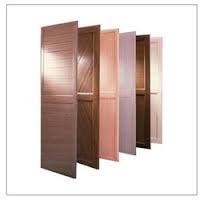 Fiber glass Shower cubicle Fiber glass wash hand basin, The fiber glass on the basin should continue with 25 cm high along side of the basin walls to prevent damage on the side walls from water splashing1 each 28’ X 30’ Kitchen/Diner Complete.Reference no 2.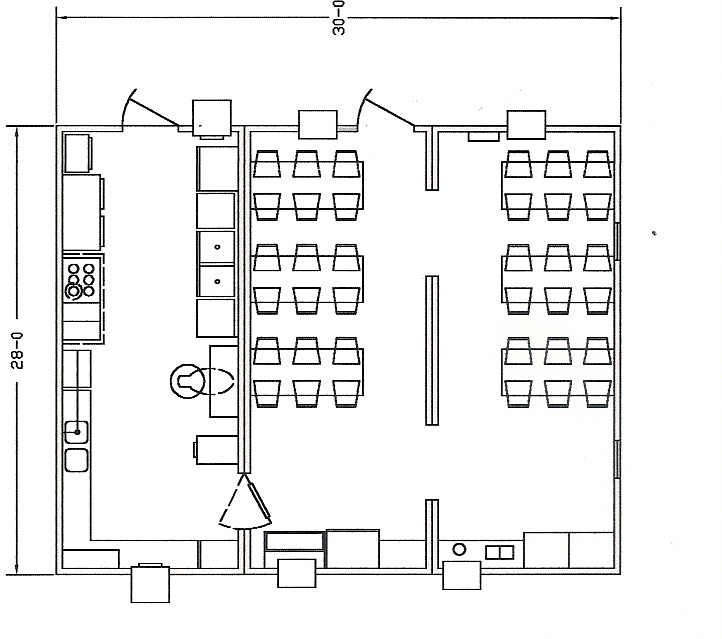 The kitchen and mess hall interior floors will be made from 10mm thick fiber glass and will be will go up to 10cm on the side walls, to prevent any water seeping from between the fiber glass and the side wall.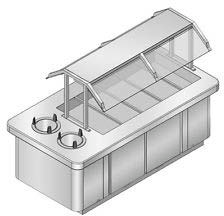 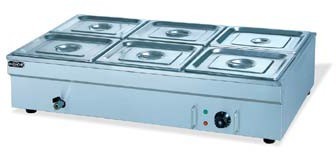 Salad Line	6 Basin Well Bain Marie streamer/ Buffet line food warmer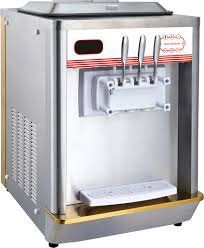 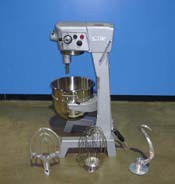 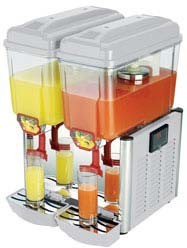 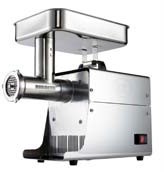 Ice cream machineHobart bread Mixer	Juice dispenser	Meat grinder1 each Recreation rooms.Reference no 3.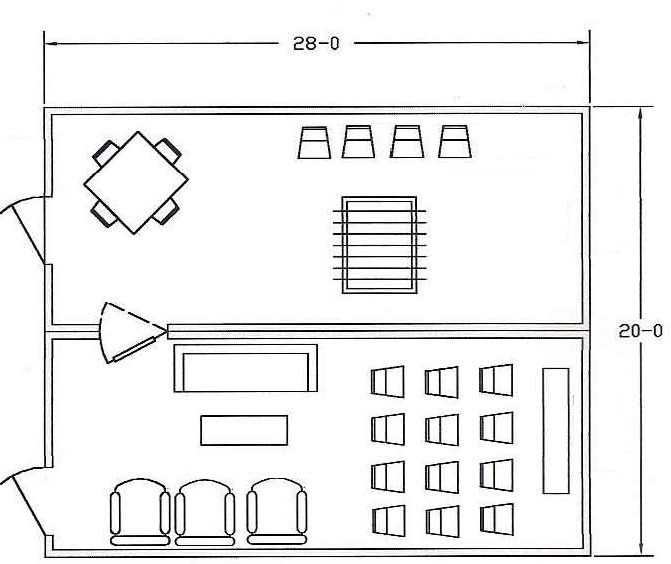 The floor must be of minimum 10 mm thick fibre glass and must be going up to 100 mm on the sidewalls to prevent any water seeping to the side walls            1 each 28' X 10' Cooler/ Freezer Unit.Reference no 4.  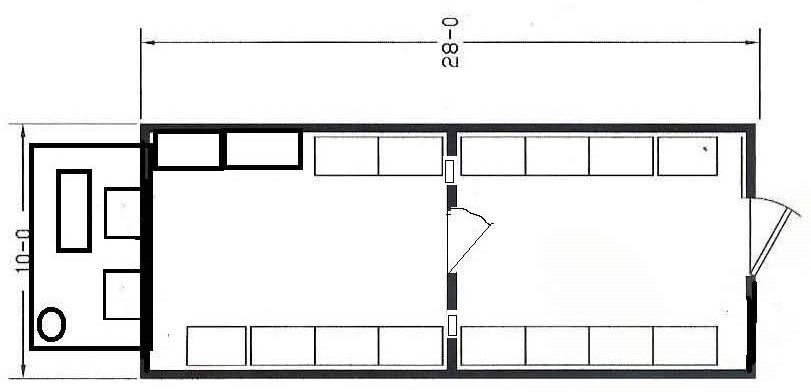 Deep freeze temperature - 20 degrees centigradeGroceries cooler minimum -6 degrees centigradeDeep freeze Compressor minimum 4 HpTemperature control must be Dixell xr-60 BrandFree on Gas must be no 22Temperature gauges must be installed on the outside for both Deep freeze and coolerBoth compressors and generator should be incorporated on the deep freeze skid and closedin a compartment made from Mesh plate with hinged doors to be able to service the compressors.Note The main skid of the deep freeze must be 25 centimeters high H beamsThe floor must be of minimum 10mm fiber glass materials and going up to 100mm on the sidewalls to prevent any water seeping to the side walls.Outside door must be specially built for the deep freeze unit.Side walls of the deep freeze must be 15 mm thick including insulation material.        1 each 28' X 10' Laundry Room  .Reference no 5.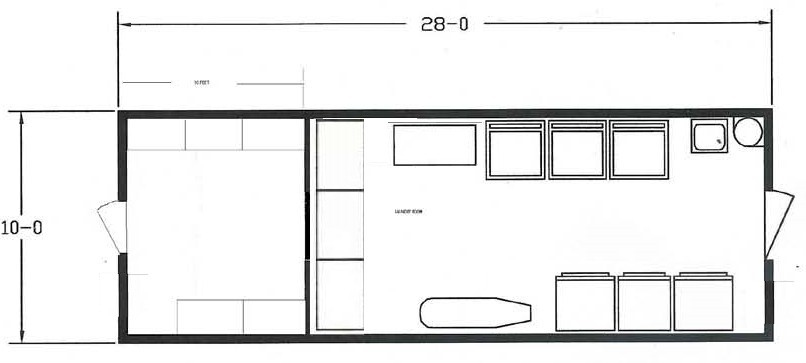 The floor must be of minimum 10 mm fiber glass materials and going up to100 mm on the side walls to prevent any water seeping to the side walls.2 years parts for both washing machines and dryers must be supplied.28' X 10' Storage Unit.Reference no 6.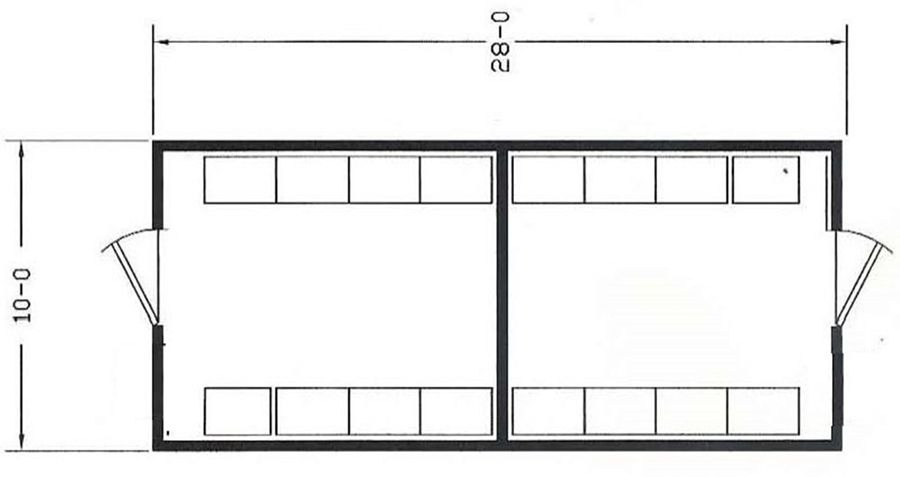 The floor must be of minimum 10 mm fiber glass materials going up to 100 mmon the side walls to prevent any water seeping to the side walls.Side walls should be built same as sleeper rooms1 each 28' X 10' Bakery /Storage unit.Reference no 7.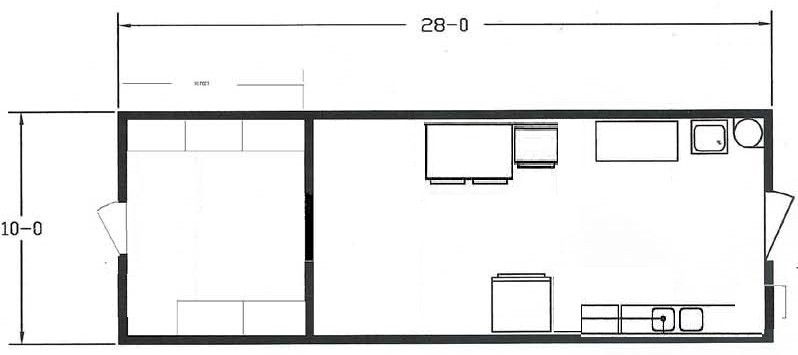 The floor must be of minimum 10 mm fiber glass materials going up to 100 mm on the side walls to prevent any water seeping to the side walls.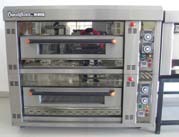 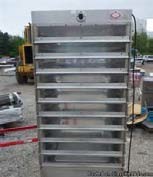 1 each Camp boss room. Reference no 8 . 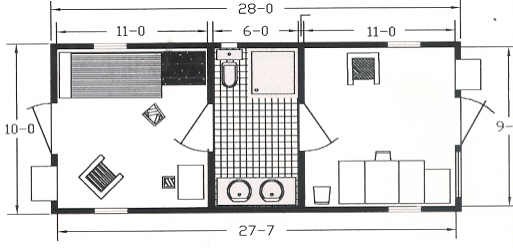 28 ft X 10 ft  Mosque At camp 50 Hz.Reference no 9.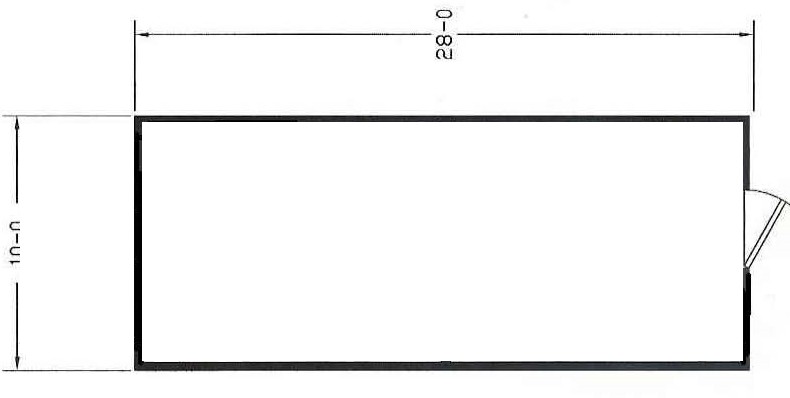 1 each Electrical distribution Panels complete withComplete to handle + 25 %1 ea Kitchen/mess hall 125Ah industrial plug & Receptacle1 ea Recreation room 63Ah industrial plug & Receptacle6 ea master skids with 3sleeper units each 63Ah industrial plug & Receptacle1 ea master skid with Laundry room/Deep freeze/ Bakery room 125Ah industrial plug & Receptacle2 each Water pumps 10 hp moto3 32Ah industrial plug & Receptacle2 each fuel pumps32Ah industrial plug & Receptacle3 each stores63Ah industrial plug & ReceptacleOffice63Ah industrial plug & ReceptacleAdditional breakers. Plugs and receptacle 32,63 and 125AhThe Distribution box should have.2each 600 amps main circuit breakers with mechanical center lockIncludes, volt, amps and Hz meters with 3 phase indicator lightsThe out lets and plugs should be heavy duty and with both male and female receptaclesFor each plug there should be a separate circuit breaker1 each light on top of the Distribution panel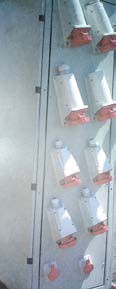 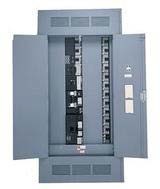 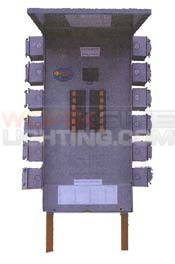 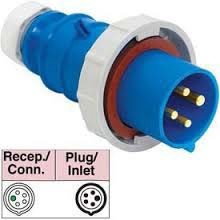 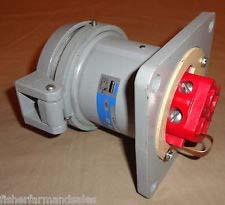 Electric distribution panels complete with 4 pole Male & femalereceptacles.Flexible electric cables RequiredNo	Qty req	Description         15 ea Master skids 5.50 meters X 11 meters long.  Reference no 10.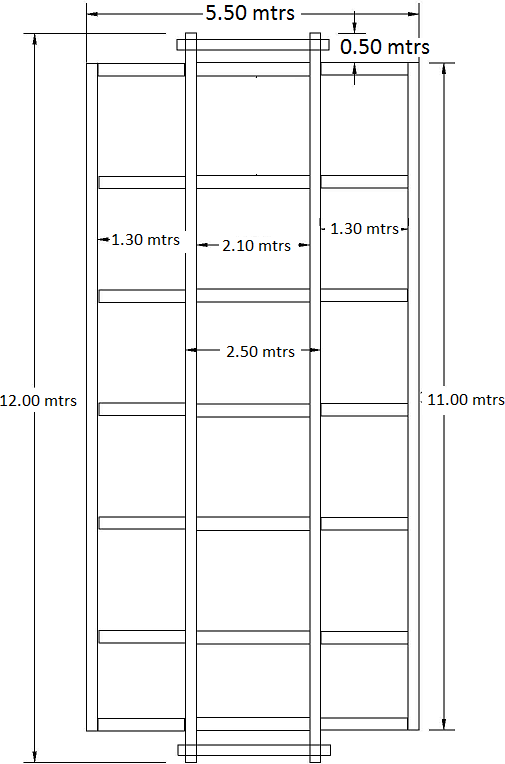 Main beam must be manufactured from 20 cm flange 42 cm webCross beams manufactured from 20 cm flange and 25 cm webMaster skids have to be sand blasted and painted with 1 coat primer and 2 final coats black PaintMaster skids must be built that we can load them on a bed truck with winch164 units 28 x 10 ft Sleeper/Office 60 Hz        . Reference no 11.4	Ea	28ft X 10 ft sleeper/office units (1 bed room, office and bathroom) complete with the following1	Ea	900 x 2000mm Single heavy duty wood beds with bunk light and shelfEa	MattressEa	4 Drawer file cabinet with lock1	Ea	Wardrobe locker, 2 doors1	Ea	30" x 60" desk double pedestal with lock1	Ea	Dining table 30" x 30"1	Ea	Rectangular coffee table1	Ea	Coffeee maker 36 cups capacityEa	Refrigirator 6 cu ft capacity 60 hzEa	Steel folding chairs1	Ea	office Swivel chair with arm rest padded seat4	Ea	Waiste basketEa	Heavy duty PVC doors between the sleeper rooms and shower room with locksEa	Emergency lights,(Sleeper rooms and shower Room)1	Ea	Towel hangerEa	Toilet hoseEa	Smoke detectors4	Ea	Wall plugs in sleeper and office1	Ea	Shower unit fiber glass fabricated that will not allows any water seeping to the sleepers units1	Ea	80 Liters water heater capacity to be installe outside1	Ea	600MM X 400 MM Mirrors, lights, soap tray, And shelves1	Ea	300mm x 300 mm exhaust fan with rain froof ventEa	wash hand basin fiber glass (Same as picture)Ea	LG or Hommer 12,000Btu split unit air condition220 volts 60 hz             28 X 10 FT 4 men sleeper rig location 60 Hz.Reference no 12.2 Men sleeper Rig location 60hz. Reference no 13.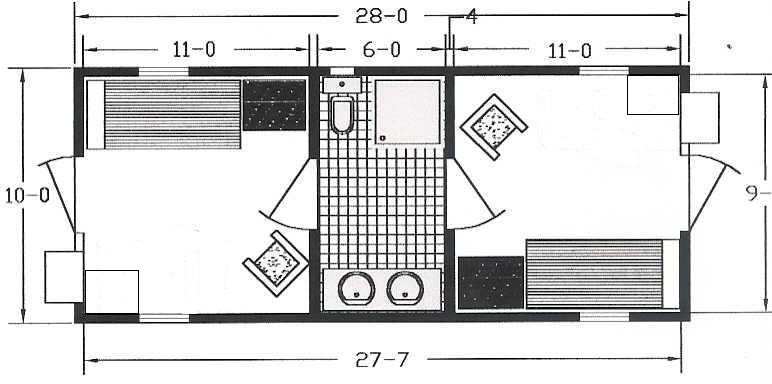 CLINIC /sleeper 50 Hertz Camp location. Reference no 14.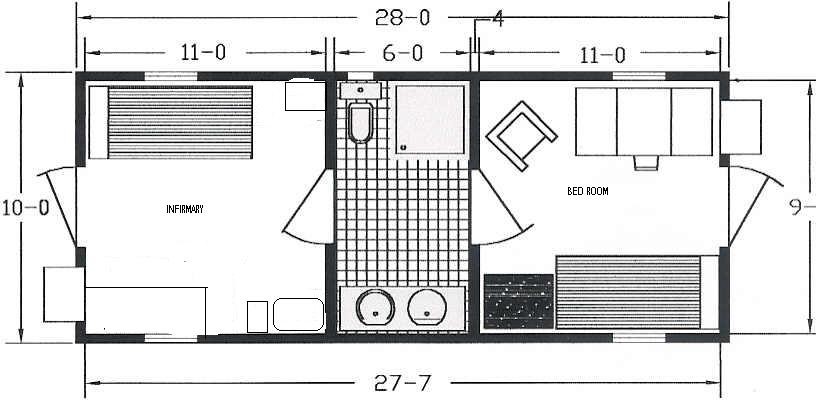     1	Ea	28ft X 10 ft sleeper/infirmary units (1 bed room,infirmary and bathroom) complete with the following                          28ft X 10 ft Meeting room Rig location 60 Hz.Reference no 15.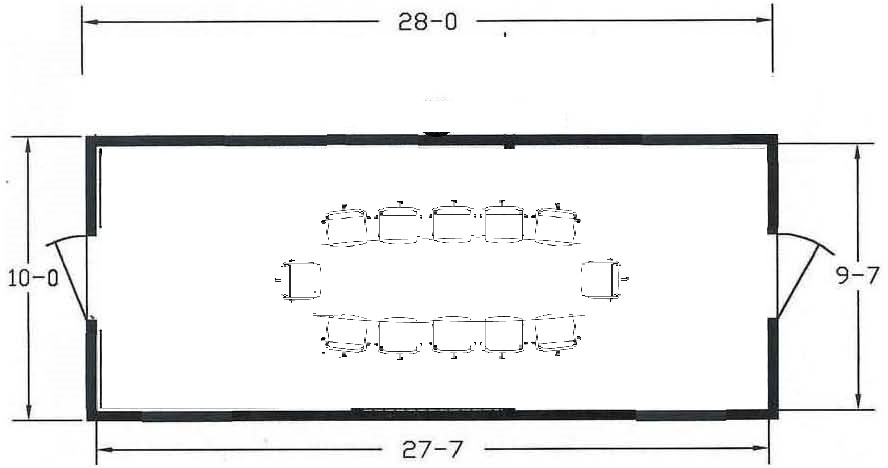 Floor details sample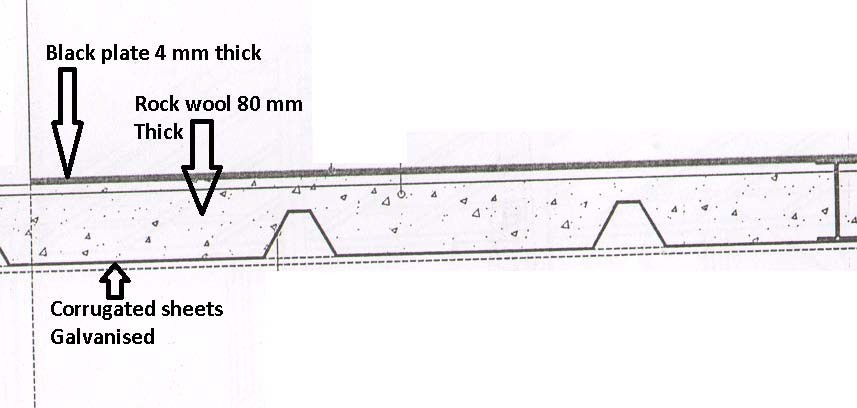 ROOF AND EXTERNAL WALLS DETAILS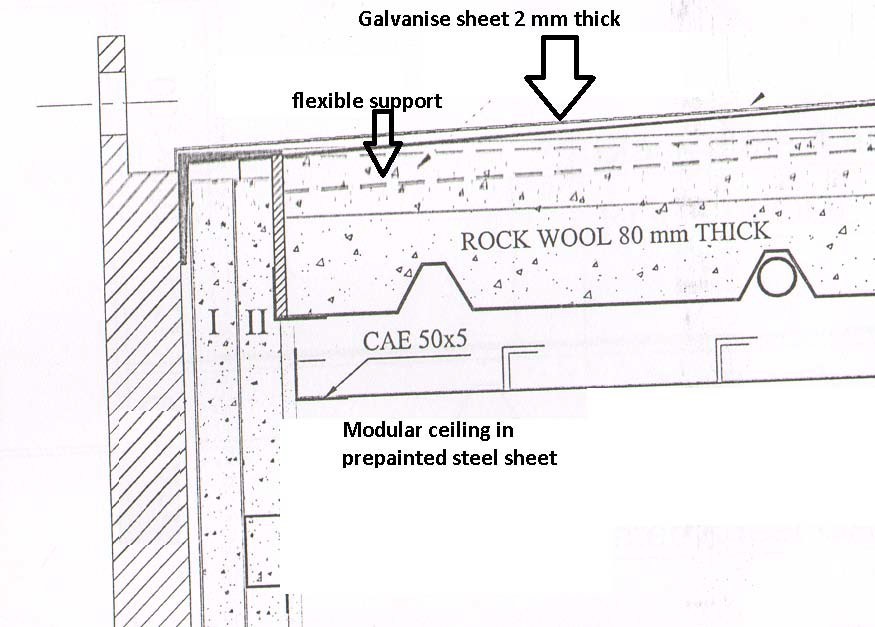 Skid and building base sample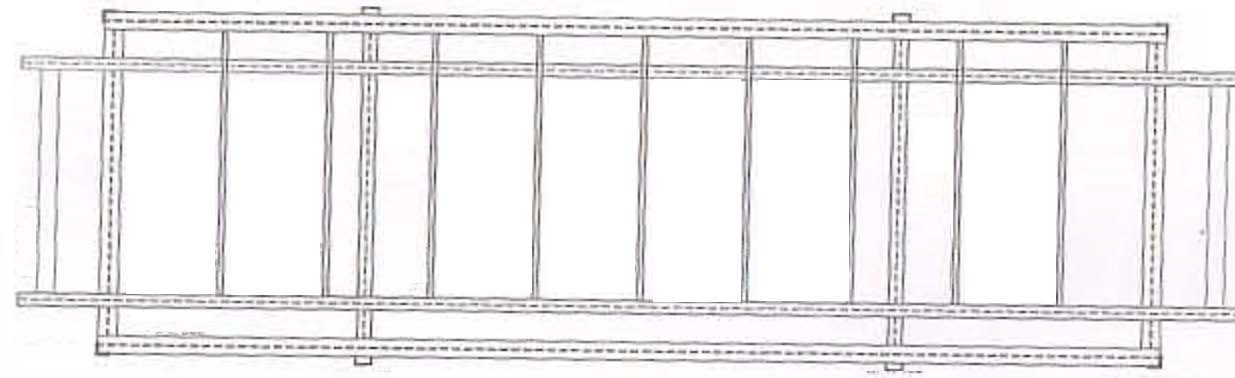 Building body sample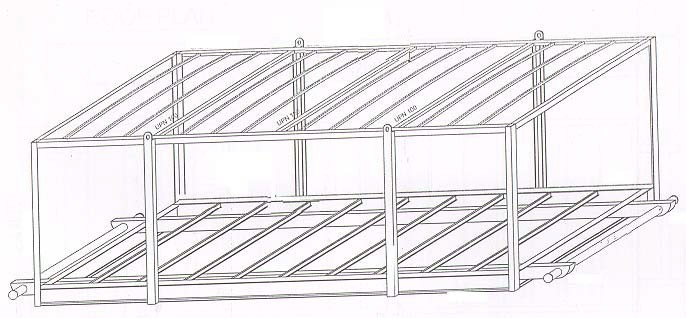 Deep Freeze UnitDeep Freeze units and control panels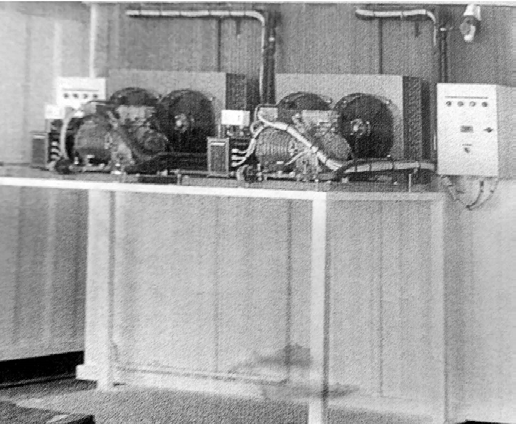 Deep freeze internal unit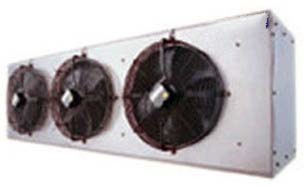 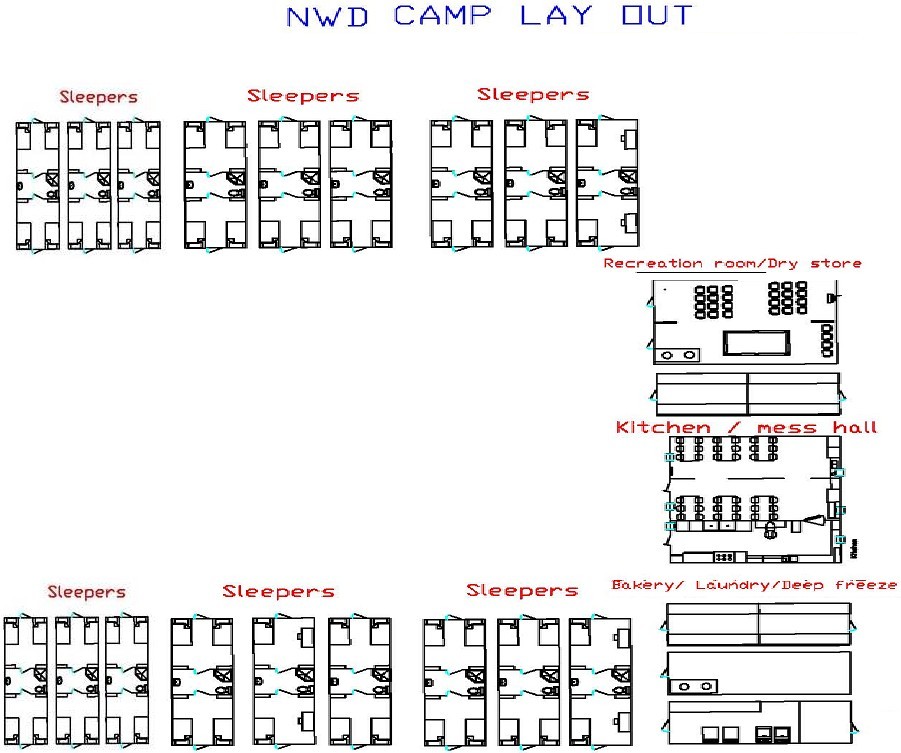 18Ea28ft X 10 ft 4 men sleeper units (2 bed roomsand bathroom) complete with the following4Ea900 x 2000mm Single heavy duty wood bedswith bunk light and shelf4EaMattress4EaFolding chairs4EaWardrobe locker, 2 doors2EaCoat hooks , set of 51Ea80 liters water heater, to be installed out side1Ea600 X 400MM Mirrors, lights, soap trayand shelves1Ea300 x 300mm Exhaust fan with rain proof vent2EaLG or Hommer 12,000 BTU split type air condition,1EaWash hand basin fiber glass (Same as picture4EaWaste basket2EaHeavy duty PVC doors between the sleeperrooms and shower room with locks3EaEmergency lights,(Sleeper rooms and showerRoom)1EaTowel hanger1EaToilet hose2EaSmoke detectors4EaWall plugs in every sleeper1EaShower unit fiber glass fabricated that will notallows any water seeping to the sleepers units1EaKitchen/ diner unit (28 ft x 30 ft)Complete with the following8EaHeavy duty dining tables 750 x 1000mm36EaSteel folding chairs2EaRefrigirators 150 liters caoacity1EaWater heater 200 liters1EaIce cream machine2EaJuice dispencer1EaMeat grinder (Italy Made)1EaMeat sclicer1EaPotatoe frier industrial (Italy Made)1EaHeavy duty Electric range 6 burner, griddle& 2 ovens ( Italy Made ) with consumable spare parts6EaLG or Hommer 18,000 Btu, Split typoe air conditions220 volts 50Htz single phase ( Hot & Cold ) complete withconnection tube1EaStainless sink with double basin1EaExhaust Hood to cover the cooking area with2 x 450mm fans with rain proof vent and filtersEainstalled on the side wall. (6 each extra filters)1Toast master 54" electric oven 2- Tier ( Italy Brand )1EaHobart mixer (10kg ) capacity w/removalbasin6EaEmergency lights2EaWindows 500 x 800mm in the dining area2EaCurtains for windows6EaSmoke detectors4EaHanging stainless steel cupboard with slidingdoors, along side the kitchen 1.8 meters long4EaStainless steel tables for kitchen1Eaice cube make machine. International brandwith one year recommended parts completewith manual and parts book1EaSalad line1Ea6 basin well bein Marie streamer/ buffet linefood warner4EaInsect killers large for kitchen and mess hall1Ea28 ft x 20 ft Recreation trailer (Game -tv room)1EaServing table with formica top2Ea1 men upholstered easy chairs with arms1Ea3 men upholstered sofa1EaRectangular coffee table1EaCard table 36" x 26"24EaSteel folding chairs1EaEntertainment center cabinet1EaTable soccer4EaLG or Hommer 18,000 BTU split type air conditions 220volts 50 Hertzs single phase1EaCoffee makers 36 cups1Ea50" Led tv6EaSmoke detectors1EaStainless steel wash basin1Ea28 ft X 10 ft Cooler/freezer unit complete1Eacomplete with the followingFreezer units, must be (Blitzer)380 volts, 50 Hz, 3-Phase semi Hermatic completewith separate control panel for each unit.1EaThe inner units should have 2 fans each1EaCaterpillar Diesel generator 22KVA,380v,50Hz with selector switch1Eathat will be able to run both deep freeze units1Ea200 litres fuel tank4EaWall mounted stainless steel meat rackwith hooks1EaFir shelving (Stainless steel)1EaCirculating fan with thermostat1Ea18ft x 10 ft Laundry room/10 ft x 10 ftStorage complete with the following3EaLG 14kg capacity washing machines380 volys 50 Htz 3 phase Heavy duty3EaLG Thumble drier 14 kg capacity 380 volts50 Hz Heavy duty1EaFirst quality Steam iron1EaIron board with cover1EaStainless steel work table1EaFiber glass laundry sink with faucet1Ea18" Exhaust fan wall mounted with shutter1EaSteel storage cabinet , 2 doors, 4 shelves1EaWater heater 200 litres capacity2EaLG or Hommer 12,000 Btu split type air condition5EaShelve section 2ft x 3 ft, 5 shelves2Easmoke detectors2Ea28 ft x 10 ft storage unit complete with5EaShelf sections 2 ft x 5 ft 5 shelves2EaLG or Hommer 12,000 Btu split typoe air conditions2Ea220 volts, 50 Hz single phase Smoke detectors1EaEa28 ft x 10 ft Bakery/storage unitComplete with1EaDouble shelve bread oven (International brand)LG 150 liters refrigerator2Ea100 litres water heater1EaDouble wash hand basin , fiber glass good quality2Eastainless steel tables1Eabread mixer with removable basin Hobart10 to 15 kg2EaLG or Hommer Split type air conditions 12,000 btu1EaBread warmer (Stainless steel) 220 volts50 Hz with 20 trays6Eashelf sections 2 ft x 5 feet 4 shelves in storageand 2 shelves in bakery2EaSmoke detectors1Ea28ft X 10 ft sleeper/office units (1 bed room,office and bathroom) complete with the following1Ea900 x 2000mm Single heavy duty wood bedswith bunk light and shelf1EaMattress2Ea4 Drawer file cabinet with lock1EaWardrobe locker, 2 doors1Ea30" x 60" desk double pedestal with lock1EaDining table 30" x 30"1EaRectangular coffee table1EaCoffee maker 36 cups capacity1EaRefrigerator 6 cu ft capacity 50 hz2EaSteel folding chairs1Eaoffice Swivel chair with arm rest padded seat4EaWaste basket2EaHeavy duty PVC doors between the sleeperrooms and shower room with locks3EaEmergency lights,(Sleeper rooms and showerRoom)1EaTowel hanger1EaToilet hose2EaSmoke detectors4EaWall plugs in sleeper and office1EaShower unit fiber glass fabricated that will notallows any water seeping to the sleepers units1Ea80 Liters water heater capacity to be installedOutside1Ea600MM X 400 MM Mirrors, lights, soap tray,And shelves1Ea300mm x 300 mm exhaust fan with rain roof vent1Eawash hand basin fiber glass (Same as picture)2EaLG or Hommer 12,000Btu split unit air condition220 volts 50 hz1EaEa28 ft x 10 ft Mosque unitComplete with2EaLG or Hommer, 12,000 Btu split type AC 50 Hz1EaSmoke detectors2EaEmergency lights1300 mtr2awg X 4 core (600 volts)2500 mtr4 awg x 4 core (600 volts)32500 mtr6 awg x4 core (600 volts)4600 mtr10 awg X 4 core (600 volts)52000 mtr16 awg X 4 core (600 volts)6200 mtr250mm  square /500mcm x 1 core71000 mtr2/0 awg x 1`core ground cable830 eachFlood lights 400 watts 220 Volts (Mercury lamp)940 EAMetal termination box 40cm*30cm*20cm15EaMaster skids 5.50 meters x 11 metersLong, manufactured fromMain H-beams 20cm flange and 42 cm webCross beams 20 cm flange 25 cm webMaster skids have to be sand blassted and painted with 1 coat primer and 2 final coats BlackMaster skids must be built that can be loaded on flat bed winch truck by winch2Ea28ft X 10 ft 4 men sleeper units (2 bed roomsand bathroom) complete with the following4Ea900 x 2000mm Single heavy duty wood bedswith bunk light and shelf4EaMattress4EaFolding chairs4EaWardrobe locker, 2 doors2EaCoat hooks , set of 41Ea80 liters water heater, to be installed out side1Ea600 X 400MM Mirrors, lights, soap trayand shelves1Ea300 x 300mm Exhaust fan with rain proof vent2EaLG or Hommer 12,000 BTU split type air condition, 60Hz1EaWash hand basin fiber glass (Same as picture4EaWaiste basket2EaHeavy duty PVC doors between the sleeperrooms and shower room with locks3EaEmergency lights,(Sleeper rooms and showerRoom)4EaWall plugs in sleepers1EaShower unit fiber glass fabricated that will notallows any water seeping to the sleepers units1EaTowel hanger1EaToilet hose1EaSmoke detectors1Ea28ft X 10 ft 2 men sleeper units (2 bed roomsand bathroom) complete with the following2Ea900 x 2000mm Single heavy duty wood bedswith bunk light and shelf2EaMattress2EaFolding chairs2EaWardrobe locker, 2 doors2EaCoat hooks , set of 41Ea80 liters water heater, to be installed out side1Ea600 X 400MM Mirrors, lights, soap trayand shelves1Ea300 x 300mm Exhaust fan with rain proof vent2EaLG or Hommer 12,000 BTU split type air condition, 60Hz1EaWash hand basin fiber glass (Same as picture4EaWaste basket2EaHeavy duty PVC doors between the sleeperrooms and shower room with locks3EaEmergency lights,(Sleeper rooms and showerRoom)2EaSmall fridge 6 cu ft, 60 Hz4EaWall plugs in sleepers1EaShower unit fiber glass fabricated that will notallows any water seeping to the sleepers units1EaTowel hanger1EaToilet hose1EaSmoke detectors2Ea30" x 60" desk double pedestal with lock2EaSwivel office chairs1Ea900 x 2000mm Single heavy duty wood bedswith bunk light and shelf1EaMattress1Ea4 Drawer file cabinet with lock1EaWardrobe locker, 2 doors1Ea30" x 60" desk double pedestal with lock1EaExamination table1EaRectangular coffee table1EaCoffeee maker 36 cups capacity1EaRefrigirator 12 cu ft capacity 50 hz2EaSteel folding chairs1Eaoffice Swivel chair with arm rest padded seat2EaWaiste basket2EaHeavy duty PVC doors between the sleeperrooms and shower room with locks3EaEmergency lights,(Sleeper rooms and showerRoom)1EaTowel hanger1EaToilet hose2EaSmoke detectors4EaWall plugs in sleeper and office1EaShower unit fiber glass fabricated that will notallows any water seeping to the sleepers units1Ea80 Liters water heater capacity to be installeoutside1Ea600MM X 400 MM Mirrors, lights, soap tray, And shelves1Ea300mm x 300 mm exhaust fan with rain froof vent1Eawash hand basin fiber glass (Same as picture)2EaLG or Hommer 12,000Btu split unit air condition220 volts 50 hz1Ea28 ft x 10 ft meeting room complete with5EaMeeting room table2EaLG or Hommer 12,000 Btu split typoe air conditions2Ea220 volts, 50 Hz single phase Meeting table for 12 people12EaSwivel chairs10Eafolding chairs3EaEmergency lights1Ea42" Led tv1EaTV Table1Ea300MM x 300MM exhaust fan